СОВЕТ НАРОДНЫХ ДЕПУТАТОВВЕРХНЕМАМОНСКОГО СЕЛЬСКОГО ПОСЕЛЕНИЯВЕРХНЕМАМОНСКОГО МУНИЦИПАЛЬНОГО РАЙОНАВОРОНЕЖСКОЙ ОБЛАСТИРЕШЕНИЕот 07 февраля 2017 г. №1 ------------------------------------------с. Верхний МамонОб утверждении отчета главы Верхнемамонского сельского поселения Верхнемамонского муниципального района Воронежской области за 2016 год и перспективах развития на 2017 годВ соответствии с частью 11.1 статьи 35, частью 6.1 статьи 37 Федерального закона от 06.10.2003 № 131-ФЗ «Об общих принципах организации местного самоуправления в Российской Федерации», пунктом 7 части 2 статьи 27 Устава Верхнемамонского сельского поселения Верхнемамонского муниципального района Воронежской области, заслушав отчет главы Верхнемамонского сельского поселения Верхнемамонского муниципального района Воронежской областиСовет народных депутатов Верхнемамонского сельского поселенияРЕШИЛ:1. Утвердить Отчет главы Верхнемамонского сельского поселения Верхнемамонского муниципального района Воронежской области о результатах деятельности администрации Верхнемамонского сельского поселения Верхнемамонского муниципального района Воронежской области за 2016 год и перспективах развития на 2017 год, согласно приложения. 2. Опубликовать настоящее решение в официальном периодическом печатном издании «Информационный бюллетень Верхнемамонского сельского поселения Верхнемамонского муниципального района Воронежской области».3. Настоящее решение вступает в силу со дня его официального опубликования.Глава Верхнемамонского сельского поселения						         В.И.Сайгаков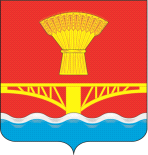 